1.13	to consider identification of frequency bands for the future development of International Mobile Telecommunications (IMT), including possible additional allocations to the mobile service on a primary basis, in accordance with Resolution 238 (WRC-15);The Asia-Pacific Telecommunity (APT) Common Proposals (ACPs) on WRC-19 agenda item 1.13 are presented in the addenda of this document. Different addenda have been prepared based on the bands for consideration under this agenda item. Further, ACP on treatment of the issue of Total Radiated Power (TRP) is presented in a separate addendum. The following table shows the mapping of the ACPs in different addenda:______________World Radiocommunication Conference (WRC-19)
Sharm el-Sheikh, Egypt, 28 October – 22 November 2019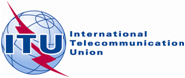 PLENARY MEETINGAddendum 13 to
Document 24-E20 September 2019Original: EnglishAsia-Pacific Telecommunity Common ProposalsAsia-Pacific Telecommunity Common ProposalsProposals for the work of the conferenceProposals for the work of the conferenceAgenda item 1.13Agenda item 1.13Addendum No.Frequency Bands ACP No. A124.25-27.5 GHzA13-A1/1 to 6A231.8-33.4 GHzA13-A2/1A337-40.5, 40.5-42.5 and 42.5-43.5 GHzA13-A3/1 to 5A445.5-47 GHzA13-A4/1A547-47.2 GHzA13-A5/1A666-71 GHzA13-A6/1A7TRP treatmentA13-A7/1